Publicado en   el 07/05/2015 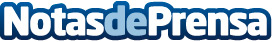 Los Principios Fundamentales de la Cruz Roja pueden salvar vidasDatos de contacto:Nota de prensa publicada en: https://www.notasdeprensa.es/los-principios-fundamentales-de-la-cruz-roja Categorias: Solidaridad y cooperación http://www.notasdeprensa.es